Egressos da Faculdade Mineira de Direito – PUC Minas – Coração Eucarístico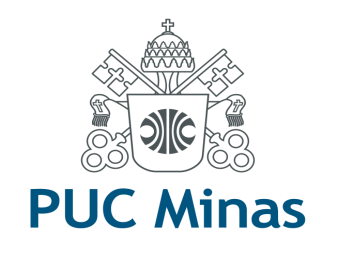 Preencha os dados abaixo e envie este formulário ao e-mail egressosfmd@gmail.com para incluí-lo em nosso banco de dados. Envie-nos, também, fotos de sua época na universidade.Dados Pessoais Nome*								Data de Nascimento* Nome Atual							Sexo*Estado Civil			CPF		Nome do PaiNome da Mãe	*Ano e mês de Ingresso*		Ano e mês de Conclusão*Endereços e Contatos Pessoais* Logradouro*							Número*Complemento 		Bairro*			CEP*		Cidade	*			País*				UF*E-mail*Telefone Fixo				Telefone CelularRedes SociasDados ProfissionaisCargo							OrganizaçãoEndereço e Contatos Profissionais			Logradouro							NúmeroComplemento 		Bairro				CEP		Cidade				País				UFCursos ConcluídosVocê possui parentes próximos que tenha cursado ou esteja cursando o curso de Direito no Campus Coração Eucarístico?